SACRED HEART CONVENT SCHOOL, SGNR CLASS – IX ENGLISHART INTEGRATED PROJECT WORK LESSON PLANAIMArts at the center of the curriculum, helps in clarifyingconcepts. Art-integrated curriculum can provide means to bridge content of different subjects in logical, learner-centric and meaningful ways.LEARNING OBJECTIVEThis project work aims to develop:Understanding of ‘Arts’ as pedagogical tool and of its impacton the holistic learning and development of every child.Familiarity with art experiences (different art forms) as medium of exploring his/her creative expression.Skill of planning and organizing age-appropriate artexperiences to make learning of different subjects appealing.PROCESS 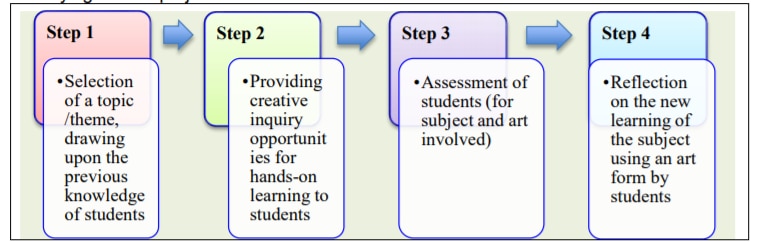 Art Material and Equipment RequiredPaper and pencils, scissors, glue, chart-papers, crayons, old newspapers/magazines, sketch pens, double sided tape, cello tape etc.LEARNING OUTCOMETopic 1Understand the theme of the poemWhile creating the MIND MAP, students are able to understand the THOUGHT PROCESS of the poet.Students will understand personal responses in a journaling format that will have them revisit a difficult or significant choice they had to make in their life.Topic 2Understand SEMI-AUTOGRAPHICAL writing styleThe humour element in the story, especially the dog Montumerancy.The mess created by the characters Topic 3Understand the concept of ADVERBSKnow various types of adverbs and how and when they are being usedLearn how adverbs modifies verbs, adjectives and adverbsFor Eg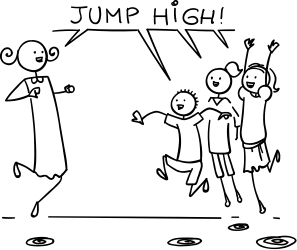 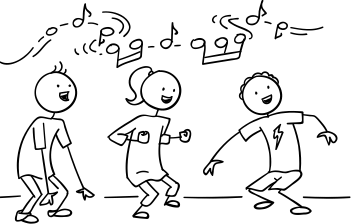 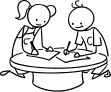 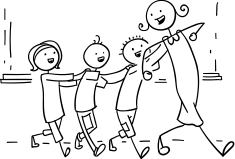 Jump High	Sing Loud	Read Thoroughly	Play HappilyTopicsMind Map Presentation on the poem ‘THE ROAD NOT TAKEN’ by Robert Frost (Poem 1, Beehive)Picture presentation on the lesson ‘PACKING’ with a short summary. (You can re-create the textual picture presentation adding your own creativity)Underline the adverbs in the lesson ‘THE LOST CHILD’ (chapter1-Moments) write them onto a separate sheet. (Adverbs must be displayed under the title of the lesson) Use your imagination and creativity to display your work.Submitted By – Mrs. Jessy James,SHCS, Sgnr.